1.1 Produktidentifikator1.2 Relevante identificerede anvendelser for stoffet eller blandingen samt anvendelser, der frarådes1.3 Nærmere oplysninger om leverandøren af sikkerhedsdatabladet2.1 Klassificering af stoffet eller blandingen EC 67/548 eller EC 1999/45.Produktet skal ikke klassificeres.Klassificering af stoffet eller blandingen nr. 1272/2008 CLP.Produktet skal ikke klassificeres.2.2 Mærkningselementer nr. 1272/2008 CLP.Faresymbol:-Signalord:-H-sætninger:-P-sætninger:-Anden mærkning:-2.3 Andre farer- 3.1/2 Stoffer3.3 Andre oplysninger:       Hele teksten for alle R/H- og faresætninger er vist i punkt 16.4.1 Beskrivelse af førstehjælpsforanstaltninger4.2 Vigtigste symptomer og virkninger, både akutte og forsinkede4.3 Angivelse af om øjeblikkelig lægehjælp og særlig behandling er nødvendig5.1 Slukningsmidler5.2 Særlige farer i forbindelse med stoffet eller blandingen5.3 Anvisninger for brandmandskab:6.1 Personlige sikkerhedsforanstaltninger, personlige værnemidler og nødprocedurer6.2 Miljøbeskyttelsesforanstaltninger:6.3 Metoder og udstyr til inddæmning og oprensning7.1 Forholdsregler for sikker håndtering7.2 Betingelser for sikker opbevaring, herunder eventuel uforenelighed8.1 Kontrolparametre      Grænseværdier:      DNEL / PNEC      Ingen data tilægængelig.8.2 Eksponeringskontrol9.1. Oplysninger om grundlæggende fysiske og kemiske egenskaber9.2 Andre oplysninger:      -10.3 Risiko for farlige reaktioner:10.5 Materialer der skal undgåes:10.6 Farlige nedbrydningsprodukter:11.1 Oplysninger om toksikologiske virkninger12.2. Persistens og nedbrydelighed:12.5 Resultater af PBT- og vPvB-vurdering:12.6 Andre negative virkninger:13.1 Metoder til affaldsbehandling:Rester af affald – Emballage:Ikke farligt gods.14.6 Særlige forsigtighedsregler for brugeren:14.7 Bulktransport i henhold til bilag II i MARPOL 73/78 og IBC-koden:15.1 Særlige bestemmelser/særlig lovgivning for stoffet eller blandingen med hensyn til sikkerhed,           sundhed og miljø:15.2 Kemikaliesikkerhedsvurdering:Fulde ordlyd af R-sætninger:-Reguleret efter nationale og internationale regler:Miljøministeriets bekendtgørelse nr. 1075 af 24. november 2011 om klassificering, emballering, mærkning, salg og opbevaring af kemiske stoffer og produkter. Arbejdstilsynets bekendtgørelse nr. 292 af 26. april 2001 om arbejde med stoffer og materialer (kemiske agenser), med ændringer. Beskæftigelsesministeriets bekendtgørelse nr. 559 af 4. juli 2002 om særlige pligter for fremstillere, leverandører og importører mv. af stoffer og materialer efter lov om arbejdsmiljø med ændringer. Arbejdstilsynets bekendtgørelse nr. 507 af 17. maj 2011, med ændringer. At-Vejledning C.0.1 August 2007: Grænseværdier for stoffer og materialer. Klassificering af stoffet eller blandingen EC 67/548 eller EC 1999/45. Arbejdstilsynets bekendtgørelse nr. 908 af 27. september 2005 om foranstaltninger til forebyggelse af kræftrisikoen ved arbejde med stoffer og materialer, med ændringer. Arbejdstilsynets bekendtgørelse nr. 239 af 6. april 2005 om unges arbejde, med ændringer. Miljøministeriets bekendtgørelse nr. 1309 af 18. december 2012 om affald. Forsvarsministeriets bekendtgørelse nr. 17 af 4. januar 2010 om brandfarlige væsker. Bekendtgørelse nr. 48 af 13/01/2010 om affald. Andre oplysninger: Sikkerhedsdatabladet er udarbejdet på baggrund af nuværende information/regler. Brug ikke produktet sammen med andre produkter, og kun til nævnte anvendelse.Udarbejdet af:www.industrikemi.dkPUNKT 1: IDENTIFIKATION AF STOFFET/BLANDINGEN OG AF SELSKABET/VIRKSOMHEDENProduktnavn:CorrosionX HDAnvendelse:Smøremiddel, bekæmper rust og korrosion. Med Polar Bonding Technology.Producent/Importør:Industri Kemi ApSHerningvej 39DK-8600 SilkeborgTlf: +45 86818143Fax: +45 86818153Kontaktperson:Søren Siggaard - mail@industrikemi.dk1.4 Nødtelefon:24-timers-nødtelefon: Bispebjerg Hospitals giftlinje 82 12 12 12.PUNKT 2: FAREIDENTIFIKATIONPUNKT 3: SAMMENSÆTNING AF/OPLYSNING OM INDHOLDSSTOFFERCAS/EC-nr.Indeks-nrNavnIndhold %Klassificering64742-47-8 /265-149-8649-422-00-2Destillater (råolie), hydrogenbehandlede lette<9-72623-85-9 /276-738-4649-483-00-5smøreolier (råolie), C20-50-, hydrogen-behandlede neutral olie baserede65-75-PUNKT 4: FØRSTEHJÆLPSFORANSTALTNINGERGenerelt:I tvivlstilfælde bør læge kontaktes. Indånding: Bring personen ud i frisk luft. Ved fortsat ubehag, søg læge.Hudkontakt: Fjern forurenet tøj. Vask huden med vand og sæbe.Øjenkontakt: Skyl straks med rigeligt vand i mindst 15 minutter. Indtagelse: Skyl straks munden med vand. Fremkald ikke brækning. Søg omgående lægehjælp. Se punkt 11 for yderligere information om sundhedsfare og symptomer.Behandle symptomatisk. PUNKT 5: BRANDBEKÆMPELSEEgnet slukningsmidler:Anbefalet: alkoholbestandigt skum, kulsyre, pulvere, vandtåge.Vandstråle bør ikke anvendes, da det kan sprede branden.Under brand kan der forekomme farlige dampe.Indånd ikke røg/dampe ved brand.Ved brandslukning skal luftforsynet åndedrætsværn anvendes.PUNKT 6: FORHOLDSREGLER OVER FOR UDSLIP VED UHELDBrug personligt værneudstyr som angivet i pkt. 8.Undgå udledning til kloakker og vandløb. Underret myndigheder hvis større mængder af produktet kommer i kloak eller afløb.Inddæm og opsug spild med sand, jord eller andet ubrændbart materiale. Vær opmærksom på om affald herefter er at betragte som farlig affald.6.4 Henvisning til andre punkter:Vedrørende personlige værnemidler, se punkt 8.Vedrørende bortskaffelse, se punkt 13.PUNKT 7: HÅNDTERING OG OPBEVARINGRygning, indtagelse af mad og drikke er ikke tilladt i områder, hvor dette produkt håndteres, oplagres og forarbejdes. Brugere skal vaske hænder og ansigt, før de spiser, drikker eller ryger. Se også punkt 8 for yderligere oplysninger om hygiejneforanstaltninger.Opbevares i et tørt, køligt og godt ventileret rum. Opbevares i godt tillukket emballage. Opbevares i original emballage, beskyttet fra direkte sollys. 7.3 Særlige anvendelser:Bruges kun som oplyst af producenten.PUNKT 8: EKSPONERINGSKONTROL/PERSONLIGE VÆRNEMIDLERNavnGrænseværdiAnm.:Referencer:Smøreolier (råolie), C20-50-, hydrogen-behandlede neutral olie baseredeOlietåge 1 mg/m³ / 8 timer-AT Tekniske foranstaltninger: Undgå overskridelse af ovenstående grænseværdi. Sørg for tilstrækkelig ventilation.Generel information:Rygning, indtagelse af mad eller væske, samt opbevaring af tobak, mad og drikkevarer er ikke tilladt i arbejdslokalet. Vask hænder og andre udsatte områder med mild sæbe og vand før indtagelse af mad og drikke eller rygning, samt når de forlader arbejdet. Undgå kontakt med huden og øjnene. Indånd ikke dampe/gasser/aerosoler. Forurenet tøj fjernes straks.Personlige værnemidler:Personlige værnemidler skal vælges i overensstemmelse med gældende CEN standarder og i samarbejde med leverandøren af personlige værnemidler.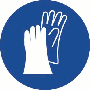 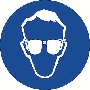 Åndedrætsværn:Ingen særlig åndedrætsbeskyttelse anbefales under normale betingelser.Ved sprøjtning anbefales filter A2 / P2 (EN 14387). I tilfælde af længerevarende eksponering anbefales friskluftforsynet åndedrætsværn.Handsker:Brug beskyttelseshandsker. Den konkrete arbejdssituation kendes ikke. Kontakt handskeleverandøren for hjælp til valg af handsketype. (EN 374)Øjenværn:Brug tætsiddende sikkerhedsbriller ved risiko for øjenkontakt. (EN 166)Hudværn:Normale arbejdsklæder.PUNKT 9: FYSISK-KEMISKE EGENSKABERKonsistens:FlydendeFarve:HoningLugt:KarakteristiskPH:-Viskositet 40°C:393 cSt.Flammepunkt:>142°CKogepunkt:>100°CDamptryk:-Massefylde:0,911 g/cm³Smeltepunkt:-7°CAntændelighed:-Selvantændelighed:-Eksplosionsgrænser:-Opløselighed i vand:UopløseligVOC:<3%PUNKT 10: STABILITET OG REAKTIVITET10.1 Reaktivitet:Ingen under normale betingelser.10.2. Kemisk stabilitet:Stabil under normale betingelser.Ingen under normale betingelser.10.4 Forhold der skal undgåes:Høje varmekilder (især med temperaturer over flammepunktet), åben ild.Stærke oxidationsmidler.Carbonmonoxid.PUNKT 11: TOKSIKOLOGISKE OPLYSNINGERAkut toksicitet:-Hudætsning/-irritation:Ikke klassificeret.Alvorlig øjenskade/øjenirritation:Ikke klassificeret.Respiratorisk sensibilisering eller hudsensibilisering:Ikke klassificeret.Mutagenicitet:Ikke klassificeret.Kræftfremkaldende egenskaber:Ikke klassificeret.Reproduktionstoksicitet:Ikke klassificeret.Gentagne STOT-eksponeringer:Ikke klassificeret.Aspirationsfare:Ikke klassificeret.Andre oplysninger:Ingen specielle.PUNKT 12: MILJØOPLYSNINGER12.1. Toksicitet:Ingen dataNedbrydelighedIngen data12.3 Bioakkumulerings-potentiale:Ingen data12.4 Mobilitet I jord:Ingen dataIngen dataUndgå udledning til miljøet.PUNKT 13: FORHOLD VEDRØRENDE BORTSKAFFELSEProduktet er normalt ikke farligt affald. Det er slutbrugerens ansvar at tildele korrekt affaldskode i henhold til brugen af produktet.Afhængig af materialet. Sørg for at emballage er godt tømt.PUNKT 14: TRANSPORTOPLYSNINGERADR/RIDIMDG/IMO14.1 UN-nummer--14.2 UN-forsendelsesbetegnelse--14.3 Transportfareklasse--14.4 Emballagegruppe--14.5 Miljøfarer - MP--Andre oplysninger----PUNKT 15: OPLYSNINGER OM REGULERINGYderligere information:-1993 (mal-kode)Ikke relevant.Ikke udarbejdet.PUNKT 16: ANDRE OPLYSNINGER